Познавательные опыты для детей с родителямиВаш малыш любит всё таинственное, загадочное и необычное? Тогда обязательно проведите вместе с ним описанные в этой статье нехитрые, но очень любопытные опыты. Большинство их них удивят и даже озадачат ребенка, дадут ему возможность самому убедиться на практике в необычных свойствах обычных предметов, явлений, их взаимодействии между собой, понять причину происходящего и приобрести тем самым практический опыт. 
Ваши сын или дочь непременно заслужат уважение сверстников, показывая им опыты как фокусы. Например, они смогут заставить "кипеть" холодную воду или с помощью лимона запускать самодельную ракету. Подобные развлечения можно включить в программу дня рождения детей дошкольного и младшего школьного возраста.

Невидимые чернила


Лимон надувает воздушный шар 


Лимон запускает ракету в космос 
Разбегающиеся зубочистки


Могучая скорлупа 


Научи яйцо плавать 


"Наживка" для льда 


Может ли "кипеть" холодная вода? 


Соломинка-пипетка


Соломинка-флейта 


Соломинка-рапира 


Птичка в клетке 


Как квадрат превращается в круг? 


Сильная газета 


Могучее дыхание 


Рекордный вес
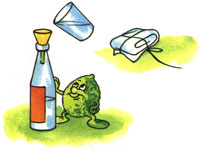 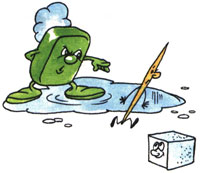 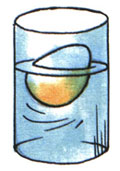 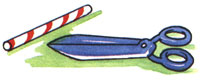 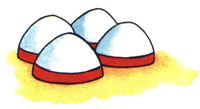 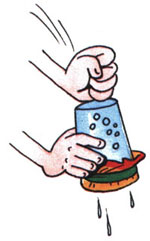 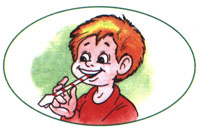 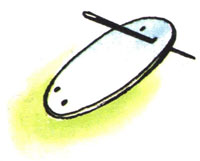 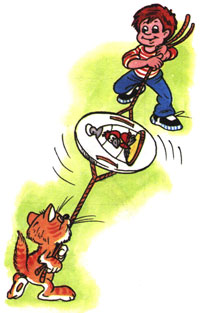 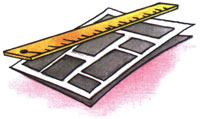 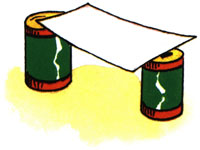 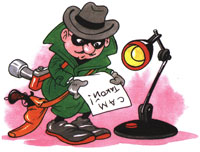 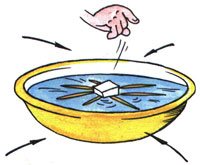 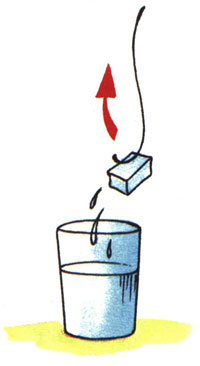 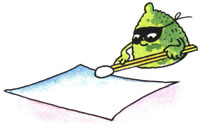 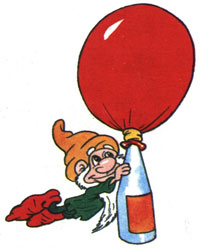 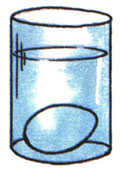 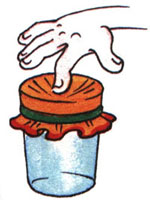 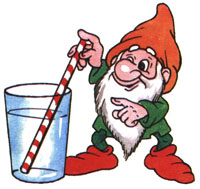 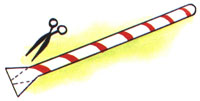 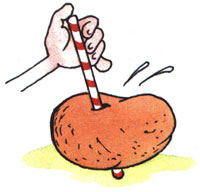 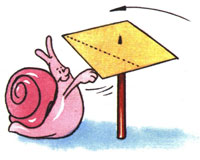 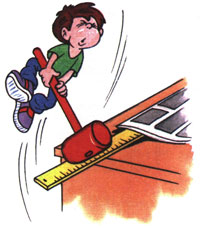 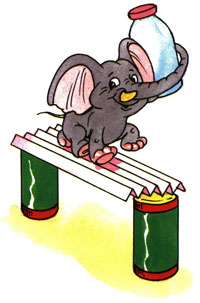 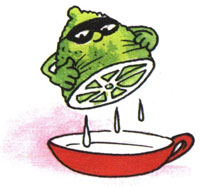 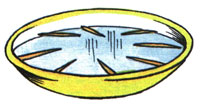 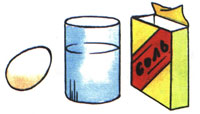 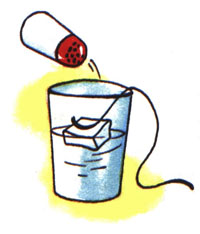 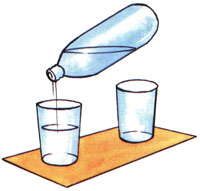 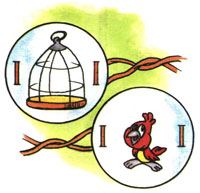 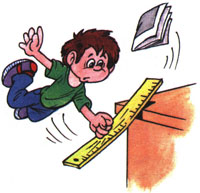 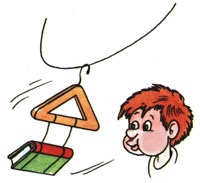 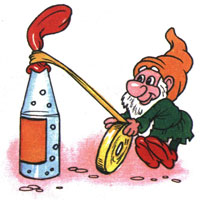 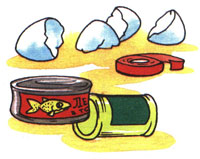 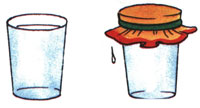 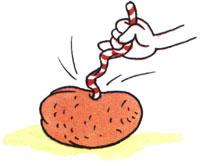 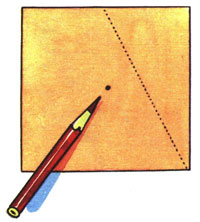 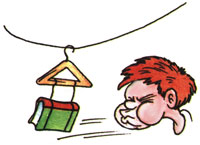 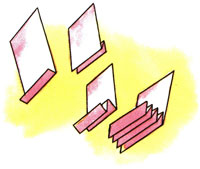 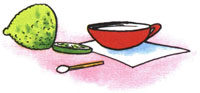 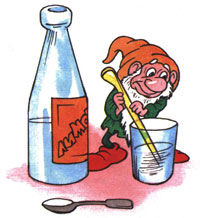 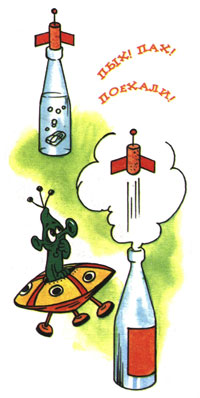 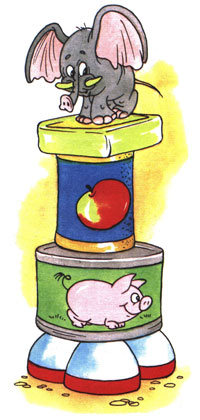 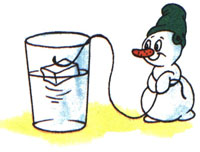 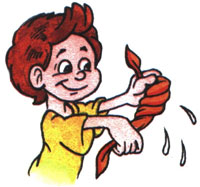 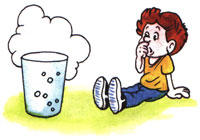 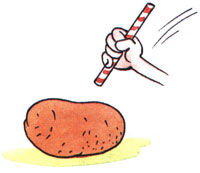 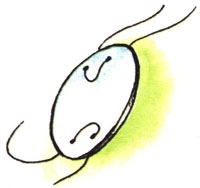 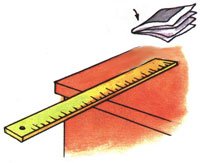 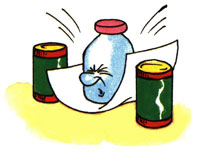 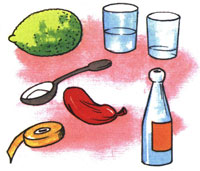 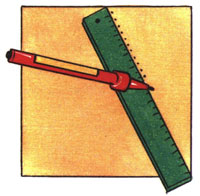 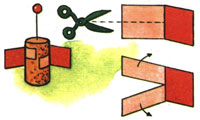 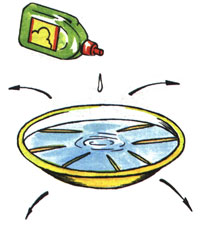 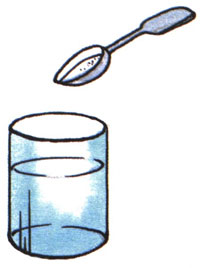 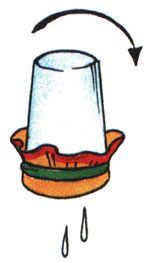 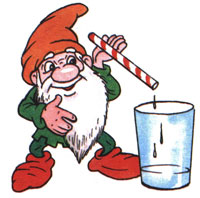 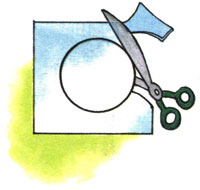 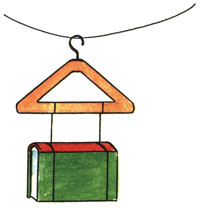 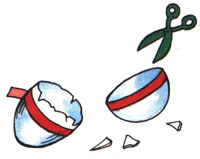 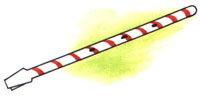 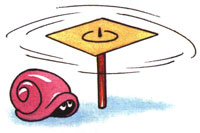 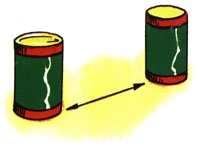 